Instrucción trabajo Virtudes heroicas: Filme “Hércules”Sigue las siguientes instrucciones para presentar las respuestas de tu guía sobre el trabajo los héroes y dioses griegos.1.-  Diseña la hoja de trabajo con las siguientes coordenadas: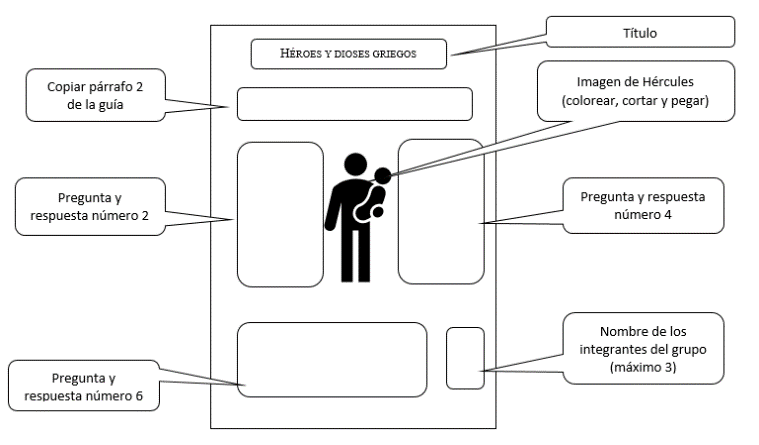 2.-  Se entrega al profesor al término de la hora de clases.Instrucción trabajo Virtudes heroicas: Filme “Hércules”Sigue las siguientes instrucciones para presentar las respuestas de tu guía sobre el trabajo los héroes y dioses griegos.1.-  Diseña la hoja de trabajo con las siguientes coordenadas:2.-  Se entrega al profesor al término de la hora de clases